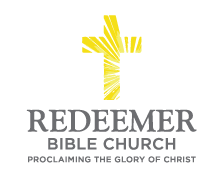 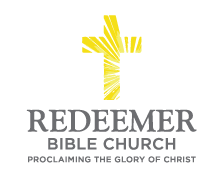 Intro:Preaching Point:  God gave you this passage this morning, RBC, so that you would _______________________________________________________________________________________________________________________________________________________________________________________Serving Christ is the _____________    ___    ________________, v58bServing Christ is _____________   ___   _______________, v58aServing Christ is a _________________   ___   ___   ________, v58cServing Christ _____________   ____________  ______________, v58dConclusion:  